ÚSTŘEDNÍ KONTROLNÍ A ZKUŠEBNÍ ÚSTAV ZEMĚDĚLSKÝ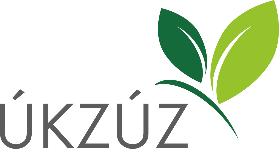                           Hroznová 2                    www.ukzuz.cz             IČO: 00020338                          656 06 Brno                   ID DS: ugbaiq7           DIČ: CZ00020338Protokol z hodnocení vegetační zkouškyČíslo vzorku:  Typ vegetační zkoušky: Stanice: Výsledek zkoušky:Závěr: Útvar:Vyřizuje:Č. j.:E-mail:Telefon:Adresa:Datum:číslo partie: rok hodnocení: FirmaAdresaIČODruh - odrůda : : : Kategorie: generace::Datum setíDatum hodnocení Datum ukončení hodnocení